                                                                ПОСТАНОВЛЕНИЕ                                                     Главы муниципального образования«Натырбовское сельское поселение»«7» апреля  2015 г.                                              № 9 .                                              с.Натырбово                     О внесении изменений и дополнений в Постановление от 04.06.2014 № 12                                    «Об утверждении Административного регламента Администрации муниципального образования «Натырбовское сельское поселение» по предоставлению муниципальной услуги по выдаче копий архивных  документов, подтверждающих право на земельные участки Натырбовского сельского поселения»          В соответствии с  Федеральным законом  от 27.07.2010 г. №210-ФЗ «Об организации предоставления государственных и муниципальных услуг»,  руководствуясь Уставом муниципального образования «Натырбовское сельское поселение»                                                                     П О С Т А Н О В Л Я Ю :Внести в Постановление от 04.06.2014 № 12 «Об утверждении  Административного регламента                 Администрации муниципального образования «Натырбовское сельское поселение» по                предоставлению муниципальной услуги по  выдаче копий архивных  документов, подтверждающих               право на земельные участки Натырбовского сельского поселения»   следующие изменения и               дополнения:1.1. В приложении  к Постановлению, в Административном регламенте,  часть 2  пункт 2.12. дополнить  подпунктом 2.12.4. следующего содержания :«2.12.4. При консультировании по электронной почте в адрес заявителя направляется ответ на  вопрос с указанием фамилии, имени, отчества, должности и контактного номера телефона исполнителя. Ответ направляется по электронной почте в срок не позднее 30 календарных дней, смомента поступления обращения».   1.2. Пункт 5.1. части 5 изложить в следующей редакции:«5.1. Заявители предоставления муниципальной услуги по электронной почте, имеют право на              обжалование действий (бездействия) специалистов администрации муниципального образования             «Натырбовское сельское поселение» в следующих случаях:а) нарушение срока регистрации запроса заявителя о предоставлении государственной или  муниципальной услуги;б) нарушение срока предоставления государственной или муниципальной услуги;в) требование у заявителя документов, не предусмотренных нормативными правовыми актами Российской Федерации, нормативными правовыми актами Республики Адыгея, муниципальными правовыми актами для предоставления государственной или муниципальной услуги;г) отказ в приеме документов, предоставление которых предусмотрено нормативными правовыми актами Российской Федерации, нормативными правовыми актами Республики Адыгея,  муниципальными правовыми актами для предоставления государственной или муниципальной  услуги, у заявителя;      д) отказ в предоставлении муниципальной услуги, если основания отказа не предусмотрены          федеральными законами и принятыми в соответствии с ними иными нормативными правовыми          актами Российской Федерации, нормативными правовыми актами Республики Адыгея,         муниципальными правовыми актами;е) затребование с заявителя при предоставлении государственной или муниципальной услуги  платы, не предусмотренной нормативными правовыми актами Российской Федерации, нормативными правовыми актами Республики Адыгея, муниципальными правовыми актами;      ж) отказ органа, предоставляющего муниципальную услугу, должностного лица органа,         предоставляющего муниципальную услугу, в исправлении допущенных опечаток и ошибок в     выданных в результате предоставления муниципальной услуги документах либо нарушение     установленного срока таких исправлений». 1.3. Дополнить часть 5 пунктом 5.9.1. следующего содержания: « 5.9.1.  По результатам рассмотрения жалобы орган, предоставляющий муниципальную услугу,         принимает одно из следующих решений:1) удовлетворяет жалобу, в том числе в форме отмены принятого решения, исправления допущенных органом, предоставляющим муниципальную услугу, опечаток и ошибок в выданных в результате предоставления муниципальной услуги документах, возврата заявителю денежных средств, взимание которых не предусмотрено нормативными правовыми актами Российской Федерации, нормативными правовыми актами Республики Адыгея, муниципальными правовыми актами, а также в иных формах;2) отказывают в удовлетворении жалобы».1.4. Дополнить часть 5 пунктом 5.9.2. следующего содержания:      «5.9.2. В случае установления в ходе или по результатам рассмотрения жалобы признаков состава        административного правонарушения или преступления должностное лицо, наделенное полномочиями         по рассмотрению жалоб, незамедлительно направляет имеющиеся материалы в органы прокуратуры».      1.5. Дополнить часть 5 пунктом 5.9.3. следующего содержания: « 5.9.3. Не позднее дня, следующего за днем принятия решения, заявителю в письменной форме и по         желанию заявителя в электронной форме, направляется мотивированный ответ о результатах          рассмотрения жалобы.                     Жалоба считается разрешенной, если рассмотрены все поставленные в ней вопросы, приняты          необходимые меры и даны письменные (в том числе в электронной форме) ответы».            2.Настоящее Постановление  обнародовать на информационном стенде в администрации                      поселения  и разместить  на  официальном сайте администрации в сети Интернет  по     адресу:              //adm-natyrbovo.ru//            3.Настоящее Постановление вступает в силу со дня его обнародования.Глава муниципального образования«Натырбовское сельское поселение»                                    Н.В.КасицынаУРЫСЫЕ ФЕДЕРАЦИЕАДЫГЭ РЕСПУБЛИКМУНИЦИПАЛЬНЭ  ГЪЭПСЫКIЭ ЗИIЭ «НАТЫРБЫЕ  КЪОДЖЭ ПСЭУПI»385434 с. Натырбово,ул. Советская № 52тел./факс 9-76-69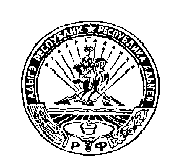 РОССИЙСКАЯ ФЕДЕРАЦИЯРЕСПУБЛИКА АДЫГЕЯМУНИЦИПАЛЬНОЕ ОБРАЗОВАНИЕ«НАТЫРБОВСКОЕ СЕЛЬСКОЕ ПОСЕЛЕНИЕ»385434 с. Натырбово, ул. Советская № 52тел./факс 9-76-69